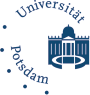 Application for a Bachelor Thesis at the Chair of Business Administration especially Innovation Management(Please complete in full)First name NameNameNameStreetStreetStreetStreetCityTelephone numberTelephone numberTelephone numberE-mailE-mailE-mailE-mailStudy programStudy programStudy programStudy programBachelor or master thesisBachelor or master thesisBachelor or master thesisBachelor or master thesisIntended start dateIntended start dateMatriculation numberCurrent semesterCompletion time according to study regulationsCompletion time according to study regulationsRegistration for the final thesis("2nd attempt" means that you have already failed your thesis once at this or another department):1. Attempt ☐           2. Attempt ☐Registration for the final thesis("2nd attempt" means that you have already failed your thesis once at this or another department):1. Attempt ☐           2. Attempt ☐Specialization subjects in the bachelor's program (if applicable, also master's subjects or specific business administration (diploma):Specialization subjects in the bachelor's program (if applicable, also master's subjects or specific business administration (diploma):Specialization subjects in the bachelor's program (if applicable, also master's subjects or specific business administration (diploma):Specialization subjects in the bachelor's program (if applicable, also master's subjects or specific business administration (diploma):Declaration of consentWith my signature I acknowledge and agree that my written work will be checked with the help of a plagiarism detection software. I commit myself to submit my work to the chair also in electronic form (possible formats: .doc, .docx or .rtf).Declaration of consentWith my signature I acknowledge and agree that my written work will be checked with the help of a plagiarism detection software. I commit myself to submit my work to the chair also in electronic form (possible formats: .doc, .docx or .rtf).Declaration of consentWith my signature I acknowledge and agree that my written work will be checked with the help of a plagiarism detection software. I commit myself to submit my work to the chair also in electronic form (possible formats: .doc, .docx or .rtf).Declaration of consentWith my signature I acknowledge and agree that my written work will be checked with the help of a plagiarism detection software. I commit myself to submit my work to the chair also in electronic form (possible formats: .doc, .docx or .rtf).DateDateSignatureSignatureExposé sheet for the preparation of bachelor- and master thesesat the Chair of Business Administration, especially Innovation ManagementThe following sheet is intended to support you and us in the preparation of your planned research work. Please fill in all fields as far as possible and submit it together with the other application documents (details see website). Exposé sheet for the preparation of bachelor- and master thesesat the Chair of Business Administration, especially Innovation ManagementThe following sheet is intended to support you and us in the preparation of your planned research work. Please fill in all fields as far as possible and submit it together with the other application documents (details see website). What is your guiding interest or what overarching research question do you want to answer with your work? Make sure that the question can also be answered within the framework of a thesis.In which research field is your planned work primarily located? E.g. start-up management, corporate entrepreneurship, innovation management, technology management, networks...Why is your work relevant to this research field? You can also use this for your introduction.Is this a theoretical/conceptual paper or is an empirical research design planned?Which scientific theories and models do you refer to in the theory section of your paper? Consider central theories and possible discourses in your field of research. Pay particular attention to relevance here.For empirical work only: Outline your planned research design: (a) research approach (qualitative or quantitative?) (b) survey method (e.g. questionnaire, guided interview, group discussions, etc.) (c) evaluation method (e.g. regression analysis, etc.) (d) initial ideas about the sample (qualitative) or the sample (quantitative) number, selection criteria, access, etc.) (e.g., number of respondents, number of respondents, etc.).Create an initial outline.  Make sure that the structure of the outline is symmetrical. Traditionally, you need an introduction, a main section and a conclusion and outlook. For empirical papers, you need a chapter on the research design after the theoretical part; the subsequent presentation and discussion of the results are dealt with separately.Provide 3-5 scientific literature references that seem relevant to your work. Pay attention to academic relevance, relevance and topicality. For empirical work, you will also need literature on the research design.Formulate a working title here. Make sure that it contains essential information, the keywords should be compatible with the outline.Which questions are currently still open for you and where do you need support?Formulate a broad timetable for the preparation of the work here and set essential milestones. Plan a time buffer.